Emmaus Lutheran School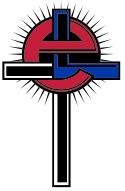 Social Studies and History CurriculumRationale based on ScriptureGod is the Creator of all things, including social studies and history. Our school is committed to providing students with a quality education in social studies and history so they can function effectively as Christians in their church, community, and country. A quality education in social studies and history will help students succeed in high school, in the work place, and help them witness to friends, neighbors, and co-workers about our Savior.Exit goals for graduationStudents will demonstrate proficiency, understanding, and/or commitment to the following set of exit goals upon graduation. The level of proficiency of these exit goals will be dependent upon the individual gifts and effort of the student and at what grade the student started attending Emmaus.Demonstrate a positive attitude toward social studies and historyObservance of God’s hand throughout historyBasic understanding of different cultures in the worldKnowledge of our country’s history from discover through World War IIKnowledge of Arizona state historyBasic understanding of our government and how it operatesKnowledge of geographical termsAble to identify US states and capitals and countries and capitals around the worldGrade specific themesAt the end of each school year, students will demonstrate proficiency, understanding, and/or commitment to the following set of grade specific measureable objectives in these classifications: knowledge, skills, and attitudes. Kindergarten, First, and SecondFamily HomeSchoolMapsHomeCityStateCountryWorldCommunityFire SafetyTransportationEarly AmericaExplorersPilgrimsColonial AmericaRevolutionary WarA New CountryPioneersOregon TrailDivided CountryCivil WarOur CountrySymbolsSpecial PlacesFamous AmericansChristopher ColumbusSquantoPaul RevereGeorge WashingtonAbraham LincolnThomas JeffersonThomas EdisonAlbert EinsteinRosa ParksHelen KellerHolidaysColumbus DayThanksgiving ChristmasEaster Presidents’ DayElection DayThird – FourthOur Country’s GeographyThe World in Spatial TermsOur Country’s landmarksOur Country’s regionsLand and WaterNatural ResourcesLandmarksFood and CultureStates and CapitalsMap SkillsNative Peoples of North AmericaAncient CulturesNative Americans of the SouthwestNative Americans of the Pacific NorthwestNative Americans of the Great PlainsNative Americans of the Eastern WoodlandsThe Age of ExplorationA Changing WorldSpanish Exploration and ConquestFrench and Dutch ExplorationColonial AmericaEarly SettlementsSettling New EnglandSettling the Middle ColoniesSettling the Southern ColoniesLife in the ColoniesSlavery and the Triangular TradeThe American RevolutionThe Road to Revolution The Revolution BeginsFighting the WarA Nation is BornFounding a NationStruggles of a New NationWriting the Constitution Protecting and Expanding RightsOur EconomySlavery and EmancipationKing Cotton and the Spread of SlaveryHeading Toward WarThe WarReconstructionRebuilding the SouthLife During ReconstructionReconstruction EndsThe Changing Middle WestA Nation GrowsSettling WestConflicts on the PlainsGrowing CitiesA Changing SocietyProgressive PoliticsA New CenturyNew States and TerritoriesWorld War IThe Roaring TwentiesHard TimesWorld War II and the Early Cold WarWorld War II BeginsThe Home FrontThe Road to VictoryAfter the WarThe Cold War BeginsLife in the 1950sThe Modern EraThe Civil Rights MovementThe Decade of ChangeThe Century EndsModern ConflictsGovernment and Economy TodayTechnology TodayArizona state historyThe Beginnings of ArizonaArizona ClimateArizona EconomyArizona LandformsArizona GovernmentFifth – SixthWorld History (Even Years)Ancient EgyptGeography of Ancient EgyptLand of the PharaohsAncient Egyptian CivilizationUsing Maps of Different ScalesDaily Life in Ancient EgyptAncient MesopotamiaGeography of the Fertile CrescentSumer and BabylonThe Beginnings of JudaismThe WheelAncient ChinaGeography of ChinaThe First DynastyThe Emperor’s Clay ArmyConfucius Changes ChinaThe Silk RoadThe Forbidden CityAncient GreeceGeography of Ancient GreeceThe Rise of Greek CitiesThe OlympicsAthens’ Age of GloryThe Greek EmpireAlexander the GreatAncient RomeGeography of Ancient RomeReading Elevation Maps The Rise of the Roman RepublicThe Roman EmpireDomes and ArchesBeginnings of ChristianityThe Decline of the Roman EmpireMedieval EuropeGeography of EuropeThe Middle AgesThe Church in the Middle AgesThe RenaissanceThe ReformationEmpires and Cultures of AsiaGeography of AsiaThe OttomansIndia Under the MogulsThe Khmer of Southeast AsiaGreat Empires of ChinaFeudal JapanPrinting and CalligraphyUS History (Odd Years)Early People of the Western HemisphereThe MayaThe AztecReading Time LinesThe AnasaziNative Americans of North AmericaNative Americans of the WestNative Americans of the SouthwestNative Americans of the PlainsNative Americans of the Eastern WoodlandsIdentifying Cause and EffectEarly European Settlements of North AmericaEarly European SettlementsThe Search for the Northwest PassageThe Jamestown ColonyThe Plymouth ColonyThanksgivingThe English Establish the 13 ColoniesThe New England ColoniesThe Middle ColoniesThe Southern ColoniesReading Elevation and Relief MapsLife in the 13 ColoniesWhy They CameThe Colonial EconomySlavery in the ColoniesReading ClimographsThe Colonial Way of LifeThe Struggle for North AmericaSpanish MissionsThe French in North AmericaThe French and Indian WarBreaking Ties with Great BritainThe Road to Self-GovernmentThe 13 Colonies RebelReading Political CartoonsThe Revolution BeginsThe American RevolutionThe Declaration of IndependenceThe Continental Army1776: What Did Colonists Think About Separating from Great Britain?Independence at LastSeventh – Eighth United States GovernmentHistory of the US GovernmentSection vocabularyReview of US Government from 1607-1790Representative DemocracyThree Branches of GovernmentDeclaration of IndependenceMayflower CompactMagna CartaConstitution Declaration of IndependenceSection vocabularyWhy the declaration was writtenKing George IIIContinental CongressThe Constitution – Article ISection vocabularyArticles I-VIIInformation about and requirements of a representativeLegislative BranchHow a bill becomes a lawCongressional PowersInformation about and requirements of a senatorArticle IISection vocabularyExecutive branchInformation about and requirements of the presidentPresidential powers and responsibilities Electing a presidentArticles III – VIISection vocabularyJudicial branchJudicial Powers and JurisdictionAmending the ConstitutionSupreme CourtThe Federal Judicial SystemBill of Rights – Amendments 1-10Section vocabularyThe Bill of Rights – Amendments 1-10Amendments 11-27Section vocabularyKey information about amendmentsImportant dates of amendmentsCivil WarPre-WarRead student guide to orient and be introduced to scope and general pattern1861 – The War BeginsSection vocabularyWar dispatchesSoldier InterviewFlourish Activity: Marching and DrillingBattle Jeopardy1862 – Confederate High TideSection vocabularyWar dispatchesSoldier InterviewFlourish Activity: BaseballBattle Jeopardy1863 – The Turning PointSection vocabularyWar dispatchesSoldier InterviewSeeing the Elephant speech contestFlourish Activity: photography, music, poetry, drawing, and paintingBattle Jeopardy1864 – More Bloody DaysSection vocabularyWar dispatchesSoldier InterviewCivil War RoundtableFlourish Activity: Field Hospital SimulationFlourish Activity: Letters HomeBattle Jeopardy1865 – Striking the TentsSection vocabularyWar dispatchesSoldier InterviewGrant and Lee: On the Hot SeatCivil War Round TableA Civil War ReunionBattle JeopardyReconstructionWorld War ITroubles in EuropeSection vocabulary Balkan Peninsula hotbedGreece, Albania, Romania, and Bulgaria argumentSlavs want independenceAn Assassination Leads to WarSection vocabulary Archduke Franz FerdinandBlack HandMain causes of WWIA World War BeginsSection vocabulary Allied and Central PowersAlliancesMilitarismAmerica’s NeutralitySection vocabulary ImmigrantsAlliesPropagandaU-boatsLusitaniaAmerica Joins the AlliesSection vocabularyTreaty of Bret-LitovskAmerican Expeditionary Force (AEF)Woodrow WilsonThe War at HomeSection vocabularyWar bondsMobilizing supportAfrican American MigrationControlling public opinionSearching for PeaceSection vocabularyWoodrow Wilson’s Fourteen PointsLeague of NationsThe Treaty VersaillesWorld War IIRoad to WarSection vocabularyRise of dictators in Germany, Italy, and JapanSoviet UnionAmerican NeutralityWar BeginsSection vocabularyWar in EuropeThe Battle in Britain1939 Neutrality ActThe 1940 ElectionUS Involvement GrowsThe Atlantic CharterOn the Home FrontSection vocabularyAttack on Pearl HarborNational War Labor BoardFinancing the WarWomen and MinoritiesThe HolocaustWar in Europe and AfricaSection vocabularyHolocaustD-day invasionWar in the PacificSection vocabularyBattle of MidwayIwo Jima and OkinawaAlbert EinsteinManhattan ProjectHiroshima and NagasakiV-J DayGeographyNorth AmericaThe United StatesA Vast, Scenic LandAn Economic LeaderThe AmericansCanadaLandforms of the NorthA Resource-Rich CountryThe CanadiansMexicoLand and EconomyHistory and GovernmentMexico TodayCentral America and the West IndiesCentral AmericaThe West IndiesSouth AmericaBrazil and Its NeighborsBrazilArgentinaCaribbean South AmericaUruguay and ParaguayThe Andean CountriesColumbiaPeru and EcuadorBolivia and ChileEuropeWestern EuropeThe United KingdomThe Republic of IrelandFranceGermany, Switzerland, and AustriaThe Benelux CountriesSouthern EuropeSpain and PortugalItalyGreeceNorthern EuropeNorway, Sweden, and FinlandDenmark and IcelandEastern EuropePolandThe Baltic RepublicsHungary, the Czech Republic, and SlovakiaThe Balkan CountriesUkraine, Belarus, and MoldovaAfricaNorth AfricaEgyptLibya and the MaghrebWest AfricaNigeriaThe Sahel CountriesCoastal CountriesCentral AfricaDemocratic Republic of the CongoOther Countries of Central AfricaEast AfricaKenyaTanzaniaInland East AfricaThe Horn of AfricaSouth Africa and Its NeighborsRepublic of South AfricaAtlantic CountriesInland Southern AfricaIndian Ocean CountriesAsiaSouthwest AsiaTurkeyIsraelSyria, Lebanon, and JordanThe Arabian PeninsulaIraq, Iran, and AfghanistanThe Caucasus and Central AsiaRepublics of the CaucasusCentral Asian RepublicsAustralia and AntarcticaAustralia and New ZealandAustraliaNew ZealandOceania and AntarcticaOceaniaAntarcticaEvidence of continuity from grade to gradeThe curriculum is constructed using skill-based measurable objectives so that the knowledge, attitudes, and skills learned in each grade form building blocks for what is taught in the succeeding grades.Assessment of the academic growth and achievement of each studentEach individual teacher will assess the academic growth of their students on a regular basis. 